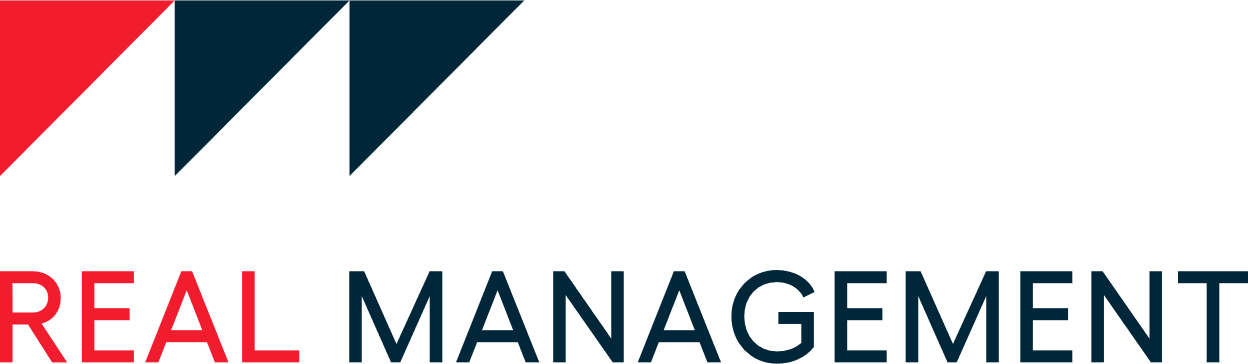 Warsaw, 28 September 2023Real Management S.A. has signed a lease with Dr Irena Eris for warehouse and office space in its own development Good Point V Real Management S.A. has signed a lease agreement with Dr Irena Eris for warehouse and office space in its own development, the state-of-the-art industrial park Good Point V in Łubna, near Warsaw. The warehouse space of 8,500 m2 and office space of 500 m2 is scheduled to be handed over to the tenant in Q3 2024.Good Point V will comprise four cutting-edge buildings totalling 45,000 m2 of leasable area. The facilities have been developed in line with ESG principles and are BREEM certified at the Excellent level.The park will be located in Łubna, which is well connected to Warsaw (via ul. Puławska) due to the proximity of state road no. 79 and the interchange in Góra Kalwaria. The project is scheduled to be completed in Q4 2024.Dr Irena Eris S.A., one of the leading cosmetics manufacturers in Poland and owner of globally recognized brands such as Dr Irena Eris, Pharmaceris, Emotopic, Lirene and Under Twenty, will be the new tenant at Good Point V.The agreement between Real Management S.A., owner of the Good Point V park, and Dr Irena Eris, is a long-term lease.“I am proud that owing to the experience of Real Management S.A. as a developer of highly advanced warehouse parks, we are executing a project which is attracting a lot of interest from tenants already at its initial stage,” said Arkadiusz Płociński, Vice President of Real Management S.A. “Signing a long-term agreement with Dr Irena Eris proves that we are a reliable partner, offering modern and technically advanced infrastructure. Construction of the project in Łubna is scheduled to start in Q4 2023.”About Real Management S.A.Real Management S.A. is a rapidly growing development company established in 2002. The company’s business focuses on the manufacturing, industrial and residential property sectors. Innovation and effective management are factors enabling the company to continuously grow and expand in the real property sector. Since its inception, Real Management S.A. has completed commercial and residential projects totalling 265,000 m2. These include the Bolero Office Park complex, the premium single-family housing estates Rezydencje Pałacowa and Rezydencje Chojnów, the Good Point logistics and industrial centres, and the Przyczółkowska Vis a Vis and Point.44 convenience parks.In line with its strategic goals for the next four years, Real Management S.A. plans to develop a further 500,000 m2 of modern logistics and industrial space under the Good Point brand and 44,000 m2 of residential space in Warsaw as part of the Neo Natolin premium single-family housing development.Real Management S.A. is a member of the Polish Association of Developers.Media contact:Anna Rudnicka-SipayłłoAdvanced PRphone: +48 604 444 724e-mail: ars@advancedpr.pl 